Тестовая работа по алгебре , 9 классВариант1А1. Функция задана формулой    .   Найдите  .  1) 24                   2) 0                      3) 8                     4) -8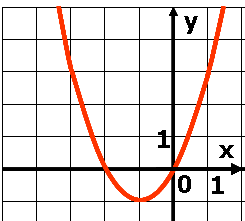 А2. График какой функции изображен на рисунке?                                        1)                    2)       3)                         4) А3. Найдите нули функции   .         1) 2  и 3                     2) -6  и -1                 3) 1 и 6                     4) -3  и -2А4. По графику функции , изображенному на рисунке, определите количество целых решений неравенства   .  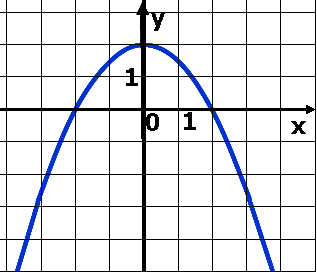 1) 5                  2) 3                    3) 1                     4) 2 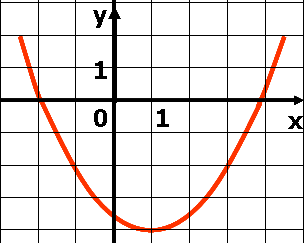 А5. По графику функции , изображенному на рисунке, определите количество целых решений неравенства   .  1) 7                 2) 2                    3) 1                     4) 5 А6. Найдите корни уравнения  . Если корней несколько в ответе укажите их сумму.     1) 8                        2) 0                            3) -8                             4) 64 А7. Найдите корни уравнения  . Если корней несколько, в ответе укажите их сумму.     1) -3                        2) -1                            3) 1                             4) 3 А8.  Решите неравенство:    .    1)             2)                3)                 4)  В1.  Решите неравенство:    С1. При каких значениях   х   выражение   имеет смысл?С2 Найдите решение  системы уравнений         и вычислите значение произведения     .Тестовая работа по алгебре, 9 классВариант 2А1. Функция задана формулой    .   Найдите  .  1) 24                   2) 0                      3) 8                     4) -8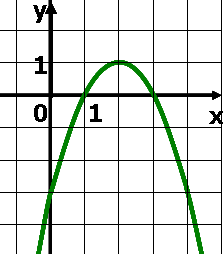 А2. График какой функции изображен на рисунке?                                        1)                    2)       3)                    4) А3. Найдите нули функции   .         1) 1 и -5           2) -1  и -4             3) 1  и 4        4) 1  и 5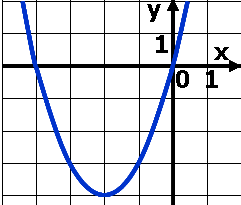 А4. По графику функции , изображенному на рисунке, определите количество целых решений неравенства   .  1) 5                  2) 3                    3) 1                     4) 2 А5. По графику функции , изображенному на рисунке, определите количество целых решений неравенства   .1) 4                 2) 2                    3) 1                     4) 3 А6. Найдите корни уравнения  . Если корней несколько, в ответе укажите наименьший корень.     1) -11                        2) 0                            3) -121                             4) 11 А7. Найдите корни уравнения  . Если корней несколько, в ответе укажите их сумму.     1) -7,5                        2) 7,5                            3) -2,5                             4) 2,5 А8.  Решите неравенство:    .    1)                  2)                3)                4)  В1. Решите неравенство:   . С1. При каких значениях   х   выражение   имеет смысл?С2. Найдите решение  системы уравнений         и вычислите значение частного     .Критерии оценивания:4 -7 заданийА- «3»8А+В1 – «4»8А+В1 +С1 или С2 -  «5»КлючиА1А2А3А4А5А6А7А8В1С1С21в11324432нет решений2в443131433                              